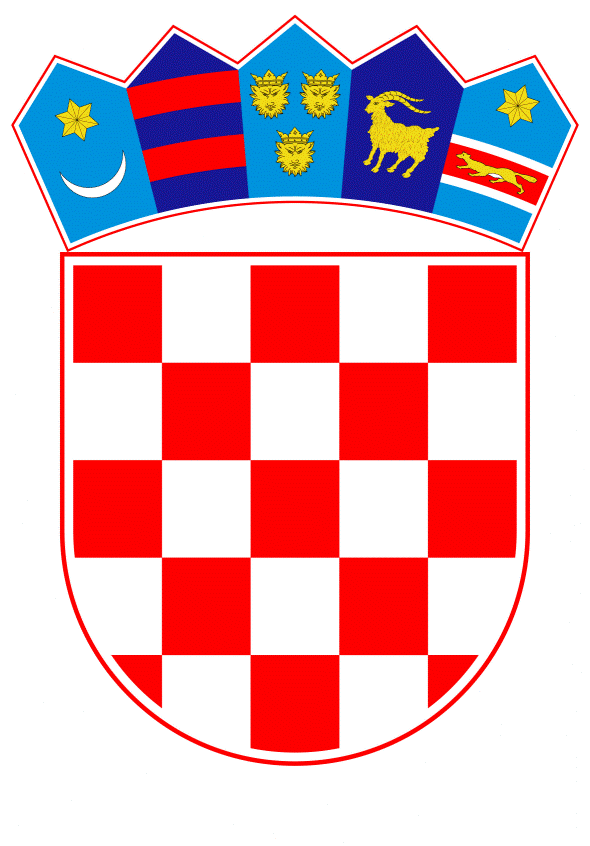 VLADA REPUBLIKE HRVATSKEZagreb,  30. prosinca 2021.______________________________________________________________________________________________________________________________________________________________________________________________________________________________PrijedlogNa temelju članka 31. stavka 2. Zakona o Vladi Republike Hrvatske („Narodne novine“, br. 150/11, 119/14, 93/16 i 116/18) i članka 47.c Zakona o gradnji („Narodne novine“, br. 153/13, 20/17, 39/19 i 125/19), Vlada Republike Hrvatske je na sjednici održanoj ___________ 2021. godine donijelaO D L U K Uo donošenju Programa razvoja zelene infrastrukture u urbanim područjima za razdoblje od 2021. do 2030. godineI.Donosi se Program razvoja zelene infrastrukture u urbanim područjima za razdoblje od 2021. do 2030. godine u tekstu koji je Vladi Republike Hrvatske dostavilo Ministarstvo prostornoga uređenja, graditeljstva i državne imovine dopisom KLASA: 360-01/21-16/2, URBROJ: 531-05-2-21-19 od 3. prosinca 2021.II.Sufinanciranje i provedba Programa iz točke I. ove Odluke osigurat će se iz sredstava europskih strukturnih i investicijskih fondova za novo financijsko razdoblje 2021.-2027. godine, iz Mehanizma za oporavak i otpornost putem Nacionalnog plana oporavka i otpornosti 2021.-2026. te iz sredstava različitih financijskih institucija i vlastitih učešća korisnika.III.Zadužuje se Ministarstvo prostornoga uređenja, graditeljstva i državne imovine da Program iz točke I. ove Odluke objavi na svojim mrežnim stranicama.IV.Ova Odluka stupa na snagu danom donošenja, a objavit će se u Narodnim novinama. Klasa:Urbroj:Zagreb,PREDSJEDNIKmr. sc. Andrej PlenkovićO B R A Z L O Ž E N J EIzrada Programa razvoja zelene infrastrukture u urbanim područjima za razdoblje 2021. do 2030. godine (u daljnjem tekstu: Program razvoja ZI) propisana je člankom 47.c Zakona o gradnji („Narodne novine“, broj 153/13, 20/17, 39/19 i 125/19), a doprinosi provedbi Strategije prostornog razvoja Republike Hrvatske („Narodne novine“, broj 106/17), temeljnog državnog dokumenta za usmjeravanje razvoja u prostoru te postizanju strateškog cilja Ekološka i energetska tranzicija za klimatsku neutralnost u razvojnom smjeru Zelena i digitalna tranzicija Nacionalne razvojne strategije Republike Hrvatske do 2030. godine („Narodne novine“, broj 13/2021).Provedba Programa razvoja ZI sufinancirati će se iz europskih strukturnih i investicijskih fondova u novom financijskom razdoblju 2021. - 2027. godine i iz Mehanizma za oporavak i otpornost putem Nacionalnog plana oporavka i otpornosti 2021.-2026., u svrhu postizanja ciljeva te realizaciju mjera, aktivnosti i projekata predviđenih Programom.Program razvoja ZI ima brojne, mjerljive koristi za društvo u cjelini – gospodarske, društvene i okolišne, koje čine tri stupa održivog razvoja, a najznačajniji očekivani učinci njegove provedbe su:poticanje zelenih investicija otvaranje novih radnih mjesta i osnivanje novih tvrtki za potrebe izgradnje i održavanja zelene infrastrukture te proizvodnju i prodaju građevinskih i bioloških materijalaostvarivanje ušteda u potrošnji energije uz smanjenje izdataka građana za energijusmanjenje efekta toplinskih otoka i temperature u gradovima prilagođavanje klimatskim promjenama kao i ublažavanje posljedice tih promjenasmanjenje emisije stakleničkih plinova te očuvanje i obnavljanje kvalitete zraka, vode i tlapoboljšanje kvalitete urbanih područja preobrazbom napuštenih, nedovoljno korištenih i zapuštenih zemljišta poboljšanje kvaliteta života i uvjeta stanovanja u gradovima poboljšanje zdravlja ljudi i smanjenje ulaganja za liječenje bolesti proizvodnja hrane u urbanim vrtovima, staklenicima i zimskim vrtovima poboljšanje stanja i povećanje tržišne vrijednosti nekretninapoboljšanje kvalitete prostora i zgrada društvenog standardapovećanje svijesti o važnosti zelene infrastrukture.Provedbom Programa razvoja ZI Vlada Republike Hrvatske potiče investicije koje imaju pozitivan učinak na državni proračun.Slijedom navedenog, ovom Odlukom Vlada Republike Hrvatske donosi Program razvoja zelene infrastrukture u urbanim područjima za razdoblje 2021. do 2030. godine koji je izradilo Ministarstvo prostornoga uređenja, graditeljstva i državne imovine.Predlagatelj:Ministarstvo prostornoga uređenja, graditeljstva i državne imovinePredmet:Prijedlog odluke o donošenju Programa razvoja zelene infrastrukture u urbanim područjima za razdoblje od 2021. do 2030. godine